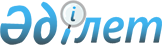 Об утверждении Правил предварительного согласования изменений и (или) дополнений в учредительные документы страховых (перестраховочных)
организаций
					
			Утративший силу
			
			
		
					Постановление Правления Национального Банка Республики Казахстан от 28 апреля 2012 года № 173. Зарегистрировано в Министерстве юстиции Республики Казахстан 12 июня 2012 года № 7735. Утратило силу постановлением Правления Национального Банка Республики Казахстан от 24 августа 2012 года № 234

      Сноска. Утратило силу постановлением Правления Национального Банка РК от 24.08.2012 № 234.      В соответствии с Законом Республики Казахстан от 18 декабря 2000 года «О страховой деятельности» Правление Национального Банка Республики Казахстан ПОСТАНОВЛЯЕТ:



      1. Утвердить прилагаемые Правила предварительного согласования изменений и (или) дополнений в учредительные документы страховых (перестраховочных) организаций.



      2. Признать утратившими силу нормативные правовые акты Республики Казахстан согласно приложению к настоящему постановлению.



      3. Настоящее постановление вводится в действие по истечении десяти календарных дней после первого дня его официального опубликования.      Председатель

      Национального Банка                        Г. Марченко

Утверждены          

постановлением Правления  

Национального Банка    

Республики Казахстан    

от 28 апреля 2012 года № 173 

Правила предварительного согласования изменений и (или)

дополнений в учредительные документы страховых

(перестраховочных) организаций

      Настоящие Правила предварительного согласования изменений и (или) дополнений в учредительные документы страховых (перестраховочных) организаций (далее – Правила) разработаны в соответствии с Законом Республики Казахстан от 18 декабря 2000 года «О страховой деятельности» (далее – Закон) и определяют порядок предварительного согласования изменений и (или) дополнений в учредительные документы страховых (перестраховочных) организаций (далее - страховые организации).



      1. Изменения и (или) дополнения, внесенные в учредительные документы страховой организации, подлежат согласованию с Комитетом по контролю и надзору финансового рынка и финансовых организаций Национального Банка Республики Казахстан (далее – уполномоченный орган) до государственной регистрации (перерегистрации) либо уведомления органов юстиции.



      2. Для выдачи согласия на внесение изменений и (или) дополнений в учредительные документы страховая организация представляет в уполномоченный орган следующие документы:



      1) заявление, составленное в произвольной форме;



      2) решение уполномоченного (в соответствии с Уставом или законодательством Республики Казахстан) органа страховой организации о внесении изменений и (или) дополнений в ее учредительные документы;



      3) четыре нотариально засвидетельствованных экземпляра изменений и (или) дополнений в учредительные документы страховой организации, оформленные в виде приложения к прежним учредительным документам или как учредительные документы в новой редакции (на государственном и русском языках). Титульные листы изменений и (или) дополнений в учредительные документы либо учредительные документы в новой редакции содержат в левом верхнем углу следующую формулировку: «Согласовано с Комитетом по контролю и надзору финансового рынка и финансовых организаций Национального Банка Республики Казахстан. Председатель (Заместитель Председателя) ___________ от _____________ 20 __ года».



      3. Не принимаются на рассмотрение изменения и (или) дополнения в учредительные документы, имеющие подчистки либо приписки, зачеркнутые слова и иные неоговоренные исправления.



      4. Документы, представленные для получения согласия на внесение изменений и (или) дополнений в учредительные документы страховой организации, рассматриваются уполномоченным органом в течение двадцати пяти календарных дней со дня представления полного пакета документов, предусмотренных Правилами.



      Уполномоченный орган по результатам рассмотрения документов, представленных для получения согласия на внесение изменений и (или) дополнений в учредительные документы страховой организации, выдает согласие на внесение изменений и (или) дополнений в учредительные документы страховой организации либо письменно уведомляет страховую организацию об отказе в выдаче согласия на внесение изменений и (или) дополнений в учредительные документы с мотивированным обоснованием причин отказа.



      5. В случае выдачи уполномоченным органом согласия на внесение изменений и (или) дополнений в учредительные документы страховой организации титульные листы изменений и (или) дополнений в учредительные документы подписываются Председателем (заместителем Председателя) уполномоченного органа и скрепляются печатью уполномоченного органа.



      6. Один экземпляр изменений и (или) дополнений в учредительные документы страховой организации подшивается в дело страховой организации и хранится в уполномоченном органе. Остальные экземпляры возвращаются заявителю для их государственной регистрации (перерегистрации) либо уведомления органов юстиции.



      7. Основаниями отказа в выдаче согласия на внесение изменений и (или) дополнений в учредительные документы страховой организации являются:



      1) несоответствие представленных документов законодательству Республики Казахстан;



      2) непредставление всех документов, предусмотренных пунктом 2 Правил.



      8. В соответствии с частью второй пункта 2 статьи 31 Закона после государственной регистрации изменений и (или) дополнений, вносимых в учредительные документы, требующих перерегистрации в органах юстиции, страховая организация в течение четырнадцати календарных дней с даты перерегистрации представляет в уполномоченный орган нотариально засвидетельствованную копию изменений и (или) дополнений в учредительные документы с отметкой и печатью зарегистрировавшего органа юстиции.



      9. В соответствии с частью третьей пункта 2 статьи 31 Закона, в случае внесения изменений и (или) дополнений в учредительные документы, не требующих перерегистрации, страховая организация в течение четырнадцати календарных дней с даты отметки органа юстиции о приеме письма страховой организации представляет в уполномоченный орган копию указанного письма страховой организации, нотариально засвидетельствованную копию изменений и (или) дополнений в учредительные документы.

Приложение           

к постановлению Правления  

Национального Банка     

Республики Казахстан    

от 28 апреля 2012 года № 173 

Перечень нормативных правовых актов

Республики Казахстан, признаваемых утратившими силу

      1. Постановление Правления Национального Банка Республики Казахстан от 24 мая 2000 года № 243 «Об утверждении Правил о порядке внесения изменений и дополнений в учредительные документы страховых и перестраховочных организаций (зарегистрированное в Реестре государственной регистрации нормативных правовых актов под № 1180).



      2. Постановление Правления Национального Банка Республики Казахстан от 21 апреля 2003 года № 129 «О внесении изменений в постановление Правления Национального Банка Республики Казахстан от 24 мая 2000 года № 243 «Об утверждении Правил о порядке внесения изменений и дополнений в учредительные документы страховых и перестраховочных организаций и выдачи разрешения на их добровольную реорганизацию и ликвидацию» (зарегистрированное в Реестре государственной регистрации нормативных правовых актов под № 2314).



      3. Подпункт 3) пункта 1 постановления Правления Агентства Республики Казахстан по регулированию и надзору финансового рынка и финансовых организаций от 25 октября 2004 года № 304 «О внесении изменений в некоторые нормативные правовые акты Республики Казахстан по вопросам регулирования и надзора финансового рынка и финансовых организаций» (зарегистрированного в Реестре государственной регистрации нормативных правовых актов под № 3236).



      4. Пункт 1 Перечня дополнений и изменений, которые вносятся в некоторые нормативные правовые акты Республики Казахстан по вопросам представления документов в Агентство Республики Казахстан по регулированию и надзору финансового рынка и финансовых организаций, утвержденного постановлением Правления Агентства Республики Казахстан по регулированию и надзору финансового рынка и финансовых организаций от 30 марта 2007 года № 76 «О внесении дополнений и изменений в некоторые нормативные правовые акты по вопросам представления документов в Агентство Республики Казахстан по регулированию и надзору финансового рынка и финансовых организаций (зарегистрированным в Реестре государственной регистрации нормативных правовых актов под № 4670).



      5. Пункт 1 Перечня изменений и дополнений, которые вносятся в некоторые нормативные правовые акты Республики Казахстан по вопросам идентификационных номеров, утвержденных постановлением Правления Агентства Республики Казахстан по регулированию и надзору финансового рынка и финансовых организаций от 29 марта 2010 года № 50 «О внесении дополнений и изменений в некоторые нормативные правовые акты Агентства Республики Казахстан по регулированию и надзору финансового рынка и финансовых организаций (зарегистрированным в Реестре государственной регистрации нормативных правовых актов под № 6219, опубликованным 26 августа 2010 года в Собрании актов центральных исполнительных и иных центральных государственных органов Республики Казахстан № 14, 25 сентября 2010 года в газете «Казахстанская правда» № 253-254 (26314-26315)).



      6. Пункт 1 Перечня изменений и дополнений, которые вносятся в некоторые нормативные правовые акты Республики Казахстан, утвержденного постановлением Правления Агентства Республики Казахстан по регулированию и надзору финансового рынка и финансовых организаций от 15 июля 2010 года № 111 «О внесении изменений и дополнений в некоторые нормативные правовые акты Республики Казахстан» (зарегистрированным в Реестре государственной регистрации нормативных правовых актов под № 6393, опубликованным 12 ноября 2010 года в газете «Казахстанская правда» № 306-309 (26367-26370)).
					© 2012. РГП на ПХВ «Институт законодательства и правовой информации Республики Казахстан» Министерства юстиции Республики Казахстан
				